DANISH IRFAN P P						OBJECTIVEMy professional aim is to become a safety officer of well reputed company in middle east.Decided occupational health and safety professional with over 2 year experience.so I wish to be in challenging work environment where I can effectively utilize my valued experience and working skill which enable me to work a progressive attitude and promise me a good carrier.Professional ProfileGraduate in Chemistry with 2 years of experience in Cochin Fire Guard as a Safety Officer.Work Experience	Cochin Fire Guard(Kerala,India)		Sep 2014 to Jul2016Cochin Fire Guard is an ISO 9001:2000 certified safety engineering company, is positioned as one of the leading fire protection and safety engineering in Kerala,primilarly focusing on sales and servicing of extinguisher,personal protective equipment, safety training programmes also.Designation:Safety OfficerDutie’s  and Responsibilities:Monitoring all the job activities at the site to ensure safety compliance.Monthly inspection programme of site equipment and fire fighting equipment to ensure safe operation.Installation safety signs and safety promotion poster to remind workers to work safely and enhance safety awareness among them.Prepare and submit daily safety reports and inspection reports.Conducting tool box talk weekly and as per task required.Advice suitable standard of PPE.Academic &Technical SkillsBachelor in Chemistry(2012) from Calicut University, IndiaHigher Secondary School(2009)SSLC(2007)AdditionalQualification : 1 month advancedHSE training iosh, did nebosh,FirstAid,Certificate of mind power development training and poseses Indian Driving LiscenceOperating System	: MS Office Packages , Word, Excel, Powerpoint and access and email.Key Strengths 	Systematic approach in handling any situationMotivated and enthusiastic about maintaining safetyGood communication skillsSelf confidence and not easily discourage and capacity to leadCommitted individual who firmly believes in "think safety and do safety’’Personal ParticularsDate of Birth			:  9thNovember 1990Marital Status			:  SingleLanguages Known     		: English, Tamil, &MalayalamNationality			: IndianJob Seeker First Name / CV No: 1830426Click to send CV No & get contact details of candidate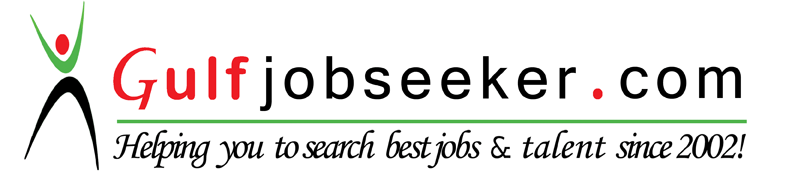 